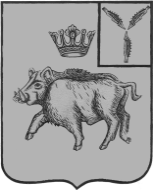 АДМИНИСТРАЦИЯБАРНУКОВСКОГО МУНИЦИПАЛЬНОГО ОБРАЗОВАНИЯБАЛТАЙСКОГО МУНИЦИПАЛЬНОГО РАЙОНА
САРАТОВСКОЙ ОБЛАСТИП О С Т А Н О В Л Е Н И Ес.БарнуковкаОб утверждении Перечня объектов, находящихсяВ собственности Барнуковского муниципальногообразования, в отношении которых планируетсязаключение концессионных соглашений на 2024 год           В соответствии с Федеральным законом от 21.07.2005 года №115-ФЗ «О концессионных соглашениях», порядок формирования и утверждения перечня объектов, в отношении которых планируется заключение концессионных соглашений, утвержденным постановлением администрации Барнуковского муниципального образования от 08.07.2019 №37, руководствуясь Уставом Барнуковского муниципального образования Балтайского муниципального района Саратовской области,ПОСТАНОВЛЯЮ:Утвердить перечень объектов находящихся в собственности Барнуковского муниципального образования, в отношении которых планируется заключение концессионных соглашений на 2024 год (далее-Перечень), согласно приложению к настоящему постановлению.Разместить перечень на официальный сайт администрации Балтайского муниципального района. Контроль за исполнением настоящего постановления оставляю за собой.Глава Барнуковскогомуниципального образования                                  Д.А.ГущинПеречень объектов, в отношении которых планируется заключение концессионных соглашенийна 2024 годот администрации Барнуковского муниципального образования  Балтайского муниципального района Саратовской области№ п/пНаименование объектаАдрес объекта, кадастровый номер, реквизиты документа о регистрации права собственности (в том числе земельного участка)Дата ввода в эксплуатацию объекта(год постройки)/срок проведения реконструкции объектаКраткое описание объекта (состав объектаЦели и сроки использования (эксплуатации) объекта1234561Водопроводная сеть. Протяженностью 9075 мС.Барнуковка63:07:000000:596; номер государственной регистрации 64:07:000000:596-64/004/2017-2 от 31.07.20171975 годМеталл, чугун,ПолиэтиленПротяженностью 9075 мводоснабжение2Резервуар стальной цилиндрический (для питьевой воды)С. Барнуковка ул. Рабочая18б2017Стальной, цилиндрическийОбъем бака 50м3Водоснабжение3Водопроводная сеть С.Старое Сарайкино64:07:000000:7981954протяженность 2282мВодоснабжение4Водопроводная сетьС.Сосновка64:07:090101:108164/ИСХ/20-75249428.06.20201974Протяженность  9465Водоснабжение5Водопроводная сетьС.Новая Лопастейка 64:07:000000:8001972Протяженность3607Водоснабжение